The KING DAVID HIGH SCHOOL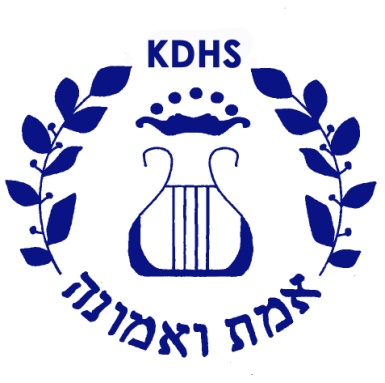 ACADEMY TRUSTINVESTMENT STATEMENTThe Academy Trust’s funds are used only in accordance with the law, its articles of association, its funding agreement and the Academies Financial HandbookFunds are only placed with banking institutions that are regulated by the Financial Conduct Authority and with good credit ratings.Trustees do not invest Trust funds